SPOŠTOVANI ŠESTOŠOLCI. Cenim vaše delo in prizadevanja za likovno ustvarjanje tudi v času izobraževanja na daljavo.Do sedaj smo opravili eno kompleksno nalogo, ki zajema kiparstvo, slikarstvo in arhitekturo:izdelava lutke marioneteizdelava scenepriprava kratkega besedila na temo ČASanimacija (snemanje filmov ni obvezna)Kdor mi še ni nič poslal v pregled, vabim, da to stori v tednu od 11. 5. -15. 5. 2020 na naslov: jelka.rojec@osferdavesela.si ali pustite gradivo v Teamsovih spletnih učilnicah LUM 6 (če jih  uporabljate). Ocenjevanje: Vaši izdelki so polni novih idej in kreacij. Vsi, ki ste oddajali naloge, ste dobili povratne informacije in dodatne usmeritve. Tako bo tudi v prihodnje. Naloge, ki so bile opravljene, bodo ocenjene po dveh kriterijih: izvirnost in tehnična dovršenost. Ocene bodo podane po 18. 5. 2020, o katerih boste obveščeni.NOVO! 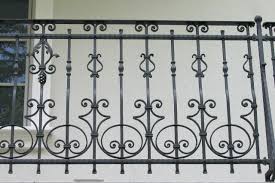 Likovna naloga: Ritem v arhitekturiIzdelaj načrt za kovano ograjo, 2 uriRitem pri arhitekturi ga vidimo v ponavljajočih elementih (npr. stebri, vrata, ograje, okna, prazni in polni prostori). Elementi se lahko stopnjujejo ali se izmenjujejo.Ritem je urejeno zaporedje elementov (npr. toni, gibi, likovni elementi,…)Ritem najdemo v naravi. V ritmu nam bije srce, v ritmu hodimo, dihamo, v ritmu se menjavata dan in noč. Prisoten je pri plesu, v glasbi, v filmu, v poeziji in v likovni umetnosti.Umetnostno kovaštvo  je obrtno obdelovanje kovin, zlasti železa in jekla, v toplem ali hladnem stanju z različnimi tehnološkimi postopki. Na podeželju je kovaštvo poznano od 10. stoletja, v mestih pa po 12.stoletju.Posebna zvrst je tako imenovano umetnostno kovaštvo. Gre za unikatno ali maloserijsko kovanje in oblikovanje izdelkov iz železa, bakra in medenine. V preteklosti je bila stranska dejavnost nadarjenih kovačev in ključavničarjev. Umetnostno kovaštvo se je specializiralo v 20. stol. v Kropi in je bilo povezano z ustvarjalnostjo arhitektov in oblikovalcev (J. Plečnik, B. Kobe, I. Špinčič ...).Likovna naloga: Izdelaj načrt za kovano ograjoMaterial: izberi- risba s svinčnikom ali flomastrom na bel list- oblikovanje gospodinjske alu folije (če jo imate). Izdelek oblikuješ ležeče na listu, ni potrebno lepiti.Na izdelku naj bo vidno ritmično ponavljanje elementov. Načrt naj bo dolg vsaj 30 cm. BODI IZVIREN!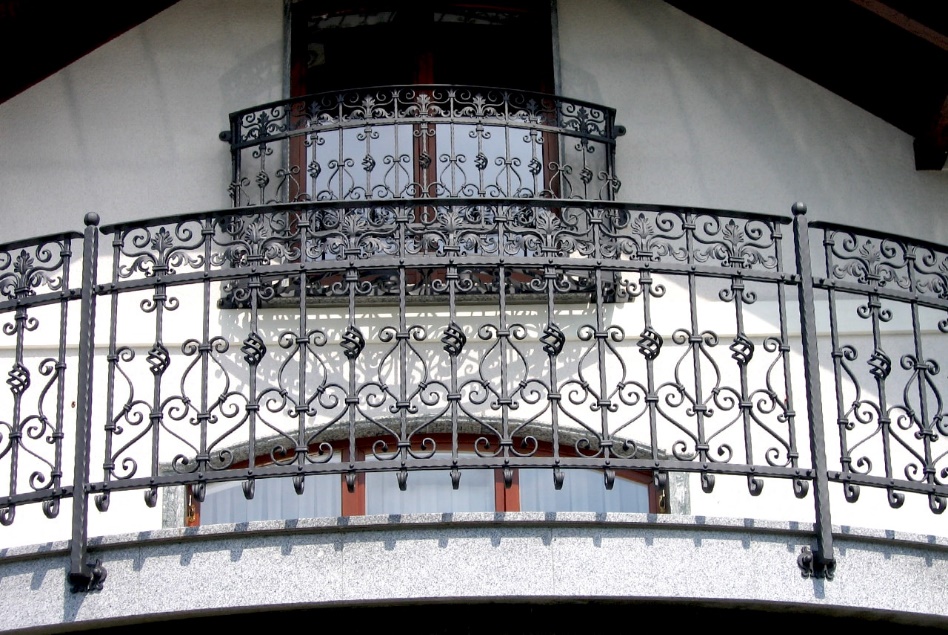 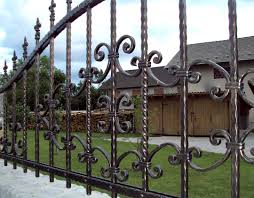 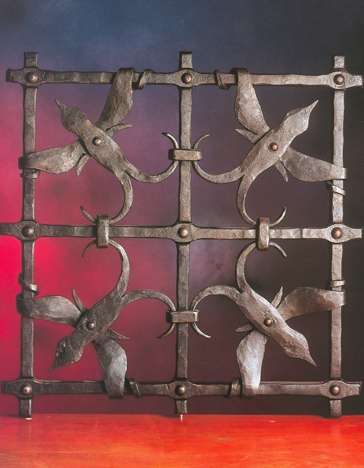 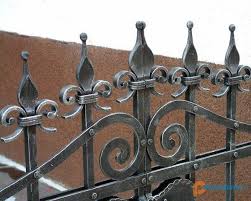 